Príloha č. 1 - Vzor zadania záverečnej práceVzor uvádzame pre informáciu študentaZadanie záverečnej práce sa generuje v AIS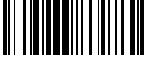 KATOLÍCKA UNIVERZITA V RUŽOMBERKUPedagogická fakulta      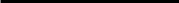 ZADANIE ZÁVEREČNEJ PRÁCEMeno, priezvisko a tituly vedúceho školiaceho pracoviska: Dátum schválenia zadania:  Podpisy vedúceho školiaceho pracoviska a vedúceho záverečnej práce / školiteľa.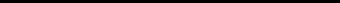 vedúci záverečnej práce / školiteľ                                               vedúci školiaceho pracoviskaMeno, priezvisko a tituly študenta:Meno, priezvisko a tituly študenta:Študijný odbor:Študijný odbor:Študijný program:Študijný program:Typ záverečnej práce:Jazyk záverečnej práce:Typ záverečnej práce:Jazyk záverečnej práce:Sekundárny jazyk:Sekundárny jazyk:Názov:Meno, priezvisko a tituly vedúceho záverečnej práce / školiteľa: .Školiace pracovisko:Školiace pracovisko: